Warszawa, 2024-06-06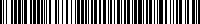 UNP:GIP-24-138111GIP-GOI.0501.7.2024.29Zapytanie o wartość zamówieniaPaństwowa Inspekcja Pracy Główny Inspektorat Pracy zwraca się z uprzejmą prośbą o przesłanie wyceny na dostawę pakietów subskrypcji Microsoft lub pakietów subskrypcji równoważnych do Microsoft dla jednostek organizacyjnych Państwowej Inspekcji Pracy.Szczegółowy opis parametrów technicznych i funkcjonalności zawiera załącznik 
nr 1. Wyceny należy przekazać na „Formularzu wyceny” załącznik nr 2 do dnia 11.06.2024r. na adres: kancelaria@gip.pip.gov.pl 		Jednocześnie informuję, że niniejsze zapytanie nie jest ogłoszeniem w rozumieniu przepisów ustawy Prawo zamówień publicznych, a  przesłane informacje nie będą stanowić oferty w rozumieniu Kodeksu cywilnego. Nie  jest również zobowiązaniem do przyjęcia przez Państwową Inspekcję Pracy Główny Inspektorat Pracy którejkolwiek
z przesłanych wycen. 